Raewyn 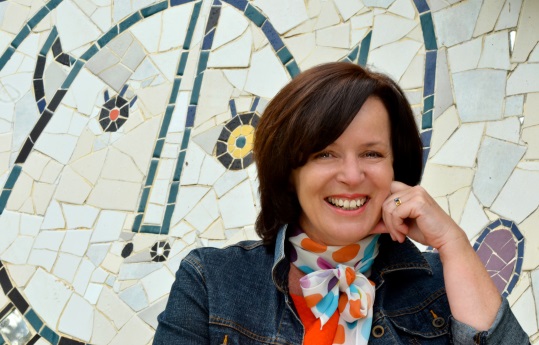      CaisleyLatest releases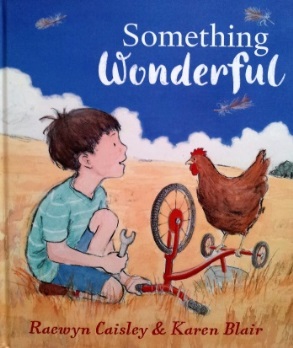 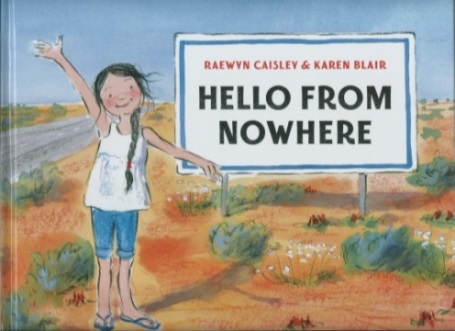         Penguin Random House Australia, 2016                      Penguin Random House Australia, 2014                     ISBN 9780670078455                                                    ISBN 978 0 6700 7500 3                                                               Something Wonderful. Dedicated to ‘all the creative thinkers’, Sam’s story will inspire and empower the dreamer in us all.                                                           Writing WAHello From Nowhere ‘makes you want to live within its pages.’The West Australian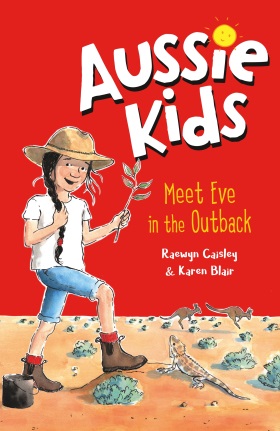 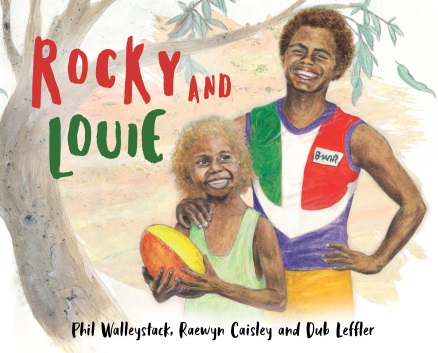            PenguinRandomHouse 2020                                                 PenguinRandomHouse 2020                ISBN 9781760894108                                                         ISBN 9780143786528     www.facebook.com/raewyncaisley    raewyncaisley@gmail.com    Ph: 08 62609001    mobile:  0424 221224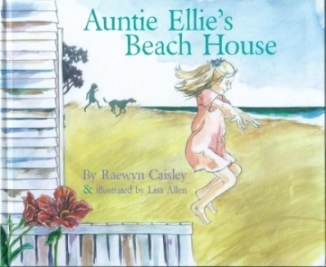 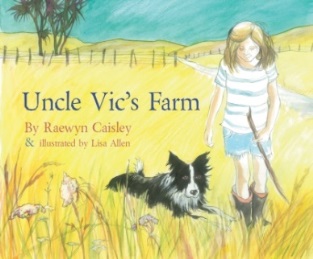                             Duck Creek Press 2015                                                     Duck Creek Press 2015                         ISBN 978 1 877378 95 9                                                 ISBN 9781 927305 13 3Auntie Ellie’s Beach House named in top 50 books published worldwide in 2015!Aussie Nibbles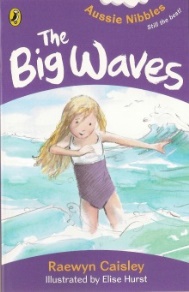 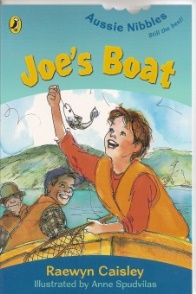 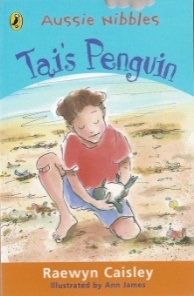 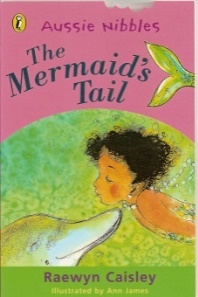 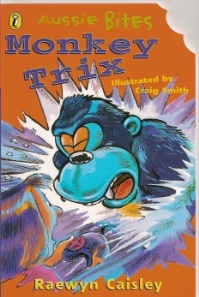 The Mermaid’s Tail, top selling Aussie Nibble of all time!Monkey Trix, the first ever Aussie Bite!Tai’s Penguin, shortlisted for the Premier’s Award!Nibbles anthologies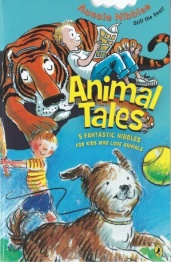 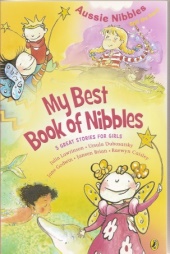                                 Tai’s Penguin  lives on!       The Mermaid’s Tail too!!Books for older readers                                            Hachette’s SPORTS FICTION SERIES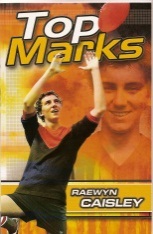 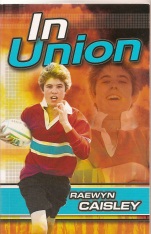 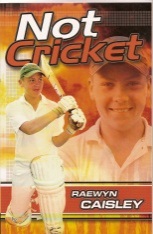 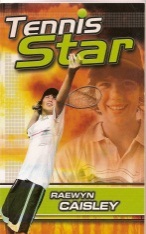 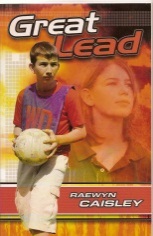 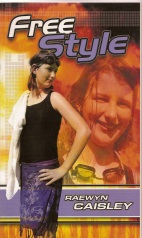 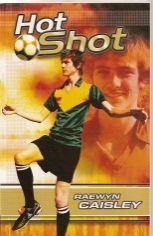     www.facebook.com/raewyncaisley    raewyncaisley@gmail.com    Ph: 08 62609001    mobile:  0424 221224